Казанский национальный исследовательский технологический университет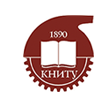 Учебно-научный информационный центрБюллетеньновых поступлений литературыза октябрь 2022 г.Полная информацияимеется на сайте УНИЦ КНИТУhttp://www.kstu.ru/article.jsp?&id=1821&id_e=154242022СокращенияОтдел обслуживания литературой корпуса «Б»Отдел формирования и каталогизации фондаСодержаниеСокращения	1Химия. Химические науки. (ББК Г)	3Краеведение. (ББК Д)	6История. Исторические науки. (ББК Т)	6Государство и право. Юридические науки. (ББК Х)	7Культура. Наука. Просвещение. Спорт. (ББК Ч)	7Языкознание. (ББК Ш)	11Информационные технологии. Вычислительная техника. Обработка данных. (УДК 004)	12Общественные науки. (УДК 3)	12Социология. Демография. Статистика. (УДК 31)	18Экономика. Экономические науки. (УДК 33)	19Математика. Естественные науки. (УДК 5)	23Медицина. Безопасность жизнедеятельности. (УДК 61)	26Инженерное дело. Техника в целом. (УДК 62)	26Сельское хозяйство. Лесное хозяйство. Охота. Рыбное хозяйство. (УДК 63)	28Домоводство. Коммунально-бытовое хозяйство. Служба быта. (УДК 64)	28Телекоммуникация.Полиграфическая промышленность. Транспорт. Почтовая связь. Бухгалтерия. Организация производства. Реклама. (УДК 65)	29Химическая технология. Химическая промышленность. Родственные отрасли. (УДК 66)	30Различные отрасли промышленности и ремесла. (УДК 67)	36Деревообрабатывающая промышленность. (УДК 674)	38Текстильная промышленность. (УДК 677)	38Промышленность высокомолекулярных веществ. Резиновая промышленность. Промышленность пластмасс. (УДК 678)	38Различные отрасли промышленности и ремесла, производящие конечную продукцию. (УДК 68)	39Точная механика. (УДК 681)	40Швейная промышленность. (УДК 687)	40Искусство. Декоративно-прикладное искусство. Фотография. Музыка. (УДК 7)	40Химия. Химические науки. (ББК Г)Коллоидная химия : практикум / В.Е. Проскурина [и др.]; Казанский нац. исслед. технол. ун-т. - Казань : Изд-во КНИТУ, 2021. - 93, [2] с.  : ил., табл.Библиогр.: с.91 (9 назв.)Содержит лабораторные работы по основным разделам дисциплины "Коллоидная химия"ISBN 978-5-7882-3047-4 : 75,21*: 824752, 824753, 824754ч/з 2: БИаб2: БИТеоретические и экспериментальные методы исследования в химии : учеб. пособие : в 3 ч.. Ч.1. Основы физических методов исследования / А.В. Билалов [и др.]; Казанский нац. исслед. технол. ун-т. - Казань : Изд-во КНИТУ, 2020. - 286, [2] с. : ил., табл.Библиогр.: с.257-262 (95 назв.)Авт. указ. на обороте тит. л.Изложены основы физических методов исследования, таких как хроматография, масс-спектрометрияISBN 978-5-7882-2935-5 (ч.1) : 195,66ISBN 978-5-7882-2934-8 : 195,66*: 824933, 824934, 824935ч/з 1: БИаб2: БИГалимуллин, Руслан Ринатович. Радикально-координационная сополимеризация виниловых мономеров в присутствии металлокомплексов железа : 1.4.7 - высокомолек. соединения : автореф. дис... канд. хим. наук / Р.Р. Галимуллин; Рос. акад. наук, Уфимский федер. исслед. центр. - Уфа, 2022. - 20 с. : ил. Библиогр.: с18-21 (27 назв.)*: 824639Доломатова, Милана Михайловна. Закономерности взаимосвязи оптических и физико-химических свойств для углеводородных систем и их применение в нефтепереработке : 2.6.12 - хим. технология топлива и высокоэнергет. веществ : автореф. дис... канд. техн. наук / М.М. Доломатова; Уфимский гос. нефт. техн. ун-т, Каф. технологии нефти и газа. - Уфа, 2022. - 24 с. : ил. Библиогр.: с.23-24 (9 назв.)*: 824641Дресвянников, Александр Федорович. Химические источники электрической энергии : задачник / А.Ф. Дресвянников, Ж.В. Межевич; Казанский нац. исслед. технол. ун-т. - Казань : Изд-во КНИТУ, 2021. - 123, [4] с. : ил. Библиогр.: с.118-120 (32 назв.) Рассмотрены теоретические основы и технологии получения химических источников тока, принципы и особенности их эксплуатации, схемы наиболее распространенных классических  и современных электрохимических устройств, их характеристики и сферы примененияISBN 978-5-7882-3058-0 : 112,97*: 824716, 824717, 824718БИФ: 824719, 824720ч/з 1: 824721, 824722, 824723ч/з 2: 824724, 824725, 824726Кузнецов, Данила Александрович. Сегментные полиуретан-имидные сополимеры, содержащие ароматические и алифатические блоки : 1.4.7 - высокомолек. соединения : автореф. дис... канд. хим. наук / Д.А. Кузнецов; Рос. акад. наук, Ин-т высокомолек. соединений. - СПб., 2022. - 23 с. : ил. Библиогр.: с.21-23 (28 назв.)*: 824652, 824653Мифтахова, Нурия Шайхулисламовна. Становление химического образования на двуязычной основе народов Среднего Поволжья и Приуралья (конец XIX - начало XXI вв.) : монография / Н.Ш. Мифтахова; Казанский нац. исслед. технол. ун-т ; под ред. А.М. Кузнецова. - Казань : Изд-во КНИТУ, 2021. - 133, [3] с. : табл. Библиогр.: с.123-134 (168 назв.) Рассмотрены соц.-экон., культурно-исторические предпосылки (лингвистические, письменные, издательские традиции) химического образования на двуязычной основе народов Сред. Поволжья и Приуралья (конец 19 - начало 21 вв.), этапы становления и развития хим. образования на двуязычной основе в Татарстане этого же периодаISBN 978-5-7882-3036-8 : 95,70*: 824758, 824759, 824760ч/з 1: 824761ч/з 2: 824762Нугуманова, Гульнара Наиловна. Основы химии полимеров : практикум / Г.Н. Нугуманова, Р.Р. Спиридонова; Казанский нац. исслед. технол. ун-т. - Казань : Изд-во КНИТУ, 2021. - 89, [2] с. : ил., табл. Библиогр.: с.88 (4 назв.) Содержит теоретический материал для выполнения лабораторных работISBN 978-5-7882-3018-4 : 57,13*: 824906, 824907, 824908ч/з 1: БИаб1: БИПрофессор Галяметдинов Юрий Генадьевич : биобиблиографический справочник / Казанский нац. исслед. технол. ун-т ; сост.: Е.Е. Павлова, Е.И. Сидорова, Н.Д. Цветкова. - Казань : Изд-во КНИТУ, 2021. - 106, [2] с. : ил.Имен. указ.: с.89-105 Включены разделы: науч. и пед. деятельность, указ. науч. печатных работ за 1972-2018 гг., расположенный в хронолог. порядке по годам издания, в пределах каждого года - в алфавит. порядке, авторские свидетельства и патенты, диссертации, защищенные под научным руководством профессора Ю.Г. Галяметдинова, статьи о немISBN 978-5-7882-2988-1 : 76,64*: 824766, 824767, 824768ч/з 1: 824769, 824770Романова, Ксения Андреевна. Квантово-химическое моделирование физико-химических свойств химических соединений : учеб. пособие / К.А. Романова, Ю.Г. Галяметдинов; Казанский нац. исслед. технол. ун-т. - Казань : Изд-во КНИТУ, 2021. - 82, [2] с. : ил.Библиогр.: с.81-83 (33 назв.)Приведены примеры квантово-химического моделирования молекулярного строения и некоторых физико-химических свойств химических соединенийISBN 978-5-7882-3054-2 : 59,57*: 824774, 824775, 824776ч/з 2: БИаб2: БИСолодов, Александр Николаевич. Термолитическое получение наночастиц оксидов железа и полимерные магниточувствительные материалы на их основе : 02.00.01 - неорган. химия : автореф. дис... канд. хим. наук / А.Н. Солодов; Казанский (Приволжский) федер. ун-т, Каф. неорган. химии. - Казань, 2022. - 23, [1] с. : ил. Библиогр.: с.23-24 (5 назв.)*: 824669Тихонова, Ольга Геннадьевна. Синтез, строение и свойства гетерометаллических комплексов переходных металлов (Fe, Ni, Mn, Mo, W, Pt) с 1,3-диметилимидазол-2-илиденом : 1.4.1 - неорган. химия : автореф. дис... канд. хим. наук / О.Г. Тихонова; Рос. акад. наук, Ин-т общей и неорган. химии. - М., 2022. - 26 с. : ил. Библиогр.: с.23-26 (31 назв.)*: 824670Урядов, Владимир Георгиевич. Органическая химия. Задания для контрольных работ и методика их решений : учеб. пособие : в 2 ч.. Ч.1 / В.Г. Урядов, Ш.Н. Ибрагимов, О.Д. Хайруллина; Казанский нац. исслед. технол. ун-т. - Казань : Изд-во КНИТУ, 2020. - 354, [2] с. : ил.Библиогр.: с.349 (7 назв.)Содержит теоретические сведения, контрольные задания по углеводородамISBN 978-5-7882-2950-8 (ч.1) : 253,48ISBN 978-5-7882-2949-2 : 253,48*: 824948, 824949, 824950ч/з 2: БИаб2: БИШершнева, Инна Николаевна. Влияние полимерных аппретов и  -излучения на физико-механические свойства стеклопластиков на основе термопластичных матриц : 1.4.4 - физ. химия (техн. науки) : автореф. дис... канд. техн. наук / И.Н. Шершнева; Рос. акад. наук, Ин-т проблем хим. физики. - Черноголовка, 2022. - 20, [1] с. : ил. Библиогр.: с.20-21 (8 назв.)*: 824675Краеведение. (ББК Д)Тузиков А.Р. Идеи патриотизма в мнениях старшеклассников города Казани : учеб. пособие / А.Р. Тузиков, Р.И. Зинурова; Казанский нац. исслед. технол. ун-т. - Казань : Изд-во КНИТУ, 2021. - 123, [1] с. : ил.Посвященно изучению проблематики мониторинга и распространенности идеи патриотизма среди старшеклассниковISBN 978-5-7882-3060-3 : 90,49*: 824783, 824784, 824785ч/з 1: БИч/з 4: БИаб2: БИТузиков, Андрей Римович. Особенности патриотического сознания казанского студенчества средних специальных учебных заведений : учеб. пособие / А.Р. Тузиков, Р.И. Зинурова; Казанский нац. исслед. технол. ун-т. - Казань : Изд-во КНИТУ, 2021. - 130, [2] с. : ил.Приводятся обобщающие результаты социологических исследований особенностей патриотизма студентов ISBN 978-5-7882-3061-0 : 95,45*: 824786, 824787, 824788ч/з 1: БИч/з 4: БИаб2: БИИстория. Исторические науки. (ББК Т)История : учебник / О.Н. Коршунова [и др.]; Казанский нац. исслед. технол. ун-т. - Казань : Изд-во КНИТУ, 2021. - 463, [1] с.Библиогр.: с.461- 464 Рассмотрены основные периоды мировой и отечественной истории в соответствии с проблемно-хронологическим принципом.ISBN 978-5-7882-3033-7 : 303,97*: 824741, 824742, 824743ч/з 4: БИаб2: БИСтолярова, Гузель Рафаиловна. Религиозные детерминанты культуры питания современных городских мусульман : монография / Г.Р. Столярова, Н.В. Рычкова, С.Ю. Рычков. - Казань : Грумант, 2018. - 319, [1] с. : ил. Библиогр.: с.283-319 Посвящена изучению локальных вариантов культуры питания мусульман на примере представителей двух общин г. Казани. Путем сравнения выявлены черты сходства и различий в культуре питания татар и таджиков г. Казани, а также степень их соответствия принципам, заложенным в исламских источникахISBN 978-5-6041479-6-2 : 321,00*: 824632Студенты, аспиранты, преподаватели и сотрудники Казанского химико-технологического института - участники Великой Отечественной войны. Кн.2 / Казан. нац. исслед.-технол. ун-т ; авт.-сост. В.П. Барабанов. - Казань : Изд-во КНИТУ, 2022. - 113, [2] с. : ил.Библиогр.: с.103-104 (9 назв.)Информация о студентах, преподавателях и сотрудниках ун-та, прошедших через ВОВ и оставивших значительный след в истории КХТИ (КНИТУ)ISBN 978-5-7882-3130-3 : 115,00*: 824686, 824687, 824688ч/з 1: 824689, 824690БИФ: 825328, 825329ФЛП: 825330ч/з 2: 825331, 825332Государство и право. Юридические науки. (ББК Х)Дряхлов, Владислав Олегович. Нормативное регулирование природоохранной деятельности : задачник / В.О. Дряхлов, И.Г. Шайхиев; Казанский нац. исслед. технол. ун-т. - Казань : Изд-во КНИТУ, 2022. - 81, [2] с. : ил., табл. Библиогр.: с.81-82 (18 назв.)Содержит прикладные задачи, презентанционные задания и тестовые вопросыISBN 978-5-7882-3149-5 : 58,23*: 824727, 824728, 824729БИФ: БИКультура. Наука. Просвещение. Спорт. (ББК Ч)Абдель Вахед Э.А.М. Современные технологии в индустрии туризма и гостиничном сервисе : учебник / Э.А.М. Абдель Вахед, В.А. Мендельсон, Л.Н. Абуталипова; Казанский нац. исслед. технол. ун-т. - Казань : Изд-во КНИТУ, 2021. - 202, [2] с. : ил.Библиогр.: с.186-189 (47 назв.)Представлены теоретические принципы и практические рекомендации по продвижению и реализации туристического продукта, современные проблемы как глобального, так и регионального масштабовISBN 978-5-7882-3025-2 : 149,10*: 824803, 824804, 824805ФЛП: БИАктивное долголетие. Время активных и мудрых : магия творчества ветеранов КНИТУ : [сборник] / Казанский нац. исслед. технол. ун-т. - Казань, 2022. - 46 с. : ил.Представлены уникальные в своем роде творческие работы (небольшая часть) преподавателей и сотрудников КНИТУ (КХТИ)*: 824685Воробьева, Алена Александровна. Методы управления инновационными образовательными проектами в сфере дополнительного профессионального образования : 08.00.05 - экон. и упр. народ. хоз-вом (упр. инновациями) : автореф. дис... канд. экон. наук / А.А. Воробьева; Нац. исслед. ун-т. - СПб., 2022. - 24 с. : ил. Библиогр.: с.23-24 (13 назв.)*: 824679Гаранин, Максим Алексеевич. Методология комплементарной трансформации университета в научно-образовательный центр инновационного развития : 08.00.05 - экон. и упр. народ. хоз-вом: менеджмент; упр. инновациями : автореф. дис... д-ра экон. наук / М.А. Гаранин; Казанский (Приволжский) федер. ун-т, Каф. менеджмента в соц. сфере. - Казань, 2022. - 45 с. : ил.Библиогр.: с.43-45 (27 назв.)*: 824640Гарипова, Ольга Николаевна. Формирование проектной компетенции студентов инженерного вуза в процессе обучения правоведению : монография / О.Н. Гарипова, Л.Г. Щурикова; Казанский нац. исслед. технол. ун-т. - Казань : Изд-во КНИТУ, 2021. - 106, [2] с. : ил.Библиогр.: с.92-107 (183 назв.)Рассмотрены аспекты методики преподавания правоведения в пед. процессе инженерного вуза ISBN 978-5-7882-3067-2 : 72,57*: 824705, 824706, 824707ч/з 1: 824708ч/з 2: 824709Ислямова, Эльвина Асимовна. Формирование предметно-практических компетенций будущих педагогов профессионального обучения : 5.8.7 - методология и технол. проф. образования : автореф. дис... канд. пед. наук / Э.А. Ислямова; Крымский инж.-пед. ун-т. - Магнитогорск, 2022. - 25 с. : ил. Библиогр.: с.23-24 (15 назв.)*: 824648Казанский национальный исследовательский технологический университет. Вестник технологического университета. Т.24, №5 = Herald of Technological University : основан в 1998 г. / гл. ред. Ю.М. Казаков. - Казань : Изд-во КНИТУ, 2021. - 104, [2] с. : ил.Библиогр. в конце статейISSN 1998-7072 : 178,07*: 824828, 824829, 824830, 824831з\п 2: 824832Казанский национальный исследовательский технологический университет. Вестник технологического университета. Т.24, №7 = Herald of Technological University : основан в 1998 г. / гл. ред. Ю.М. Казаков. - Казань : Изд-во КНИТУ, 2021. - 123, [2] с. : ил.Библиогр. в конце статейISSN 1998-7072 : 208,79*: 824838, 824839, 824840, 824841з\п 2: 824842Казанский национальный исследовательский технологический университет. Вестник технологического университета. Т.24, №8 = Herald of Technological University : основан в 1998 г. / гл. ред. Ю.М. Казаков. - Казань : Изд-во КНИТУ, 2021. - 68, [2] с. : ил.Библиогр. в конце статейISSN 1998-7072 : 122,80*: 824843, 824844, 824845, 824846з\п 2: 824847Казанский национальный исследовательский технологический университет. Вестник технологического университета. Т.24, №9 = Herald of Technological University : основан в 1998 г. / гл. ред. Ю.М. Казаков. - Казань : Изд-во КНИТУ, 2021. - 80, [2] с. : ил.Библиогр. в конце статейISSN 1998-7072 : 144,29*: 824848, 824849, 824850, 824851з\п 2: 824852Казанский национальный исследовательский технологический университет. Вестник технологического университета. Т.24, №10 = Herald of Technological University : основан в 1998 г. / гл. ред. Ю.М. Казаков. - Казань : Изд-во КНИТУ, 2021. - 82, [2] с. : ил.Библиогр. в конце статейISSN 1998-7072 : 144,29*: 824853, 824854, 824855, 824856з\п 2: 824857Казанский национальный исследовательский технологический университет. Вестник технологического университета. Т.24, №11 = Herald of Technological University : основан в 1998 г. / гл. ред. Ю.М. Казаков. - Казань : Изд-во КНИТУ, 2021. - 107, [1] с. : ил.Библиогр. в конце статейISSN 1998-7072 : 184,22*: 824858, 824859, 824860, 824861з\п 2: 824862Казанский национальный исследовательский технологический университет. Вестник технологического университета. Т.24, №12 = Herald of Technological University : основан в 1998 г. / гл. ред. Ю.М. Казаков. - Казань : Изд-во КНИТУ, 2021. - 158, [1] с. : ил.Библиогр. в конце статейISSN 1998-7072 : 269,99*: 824863, 824864, 824865, 824866з\п 2: 824867Казанский национальный исследовательский технологический университет. Вестник технологического университета. Т.25, №1 = Herald of Technological University : основан в 1998 г. / гл. ред. Ю.М. Казаков. - Казань : Изд-во КНИТУ, 2022. - 94, [2] с. : ил.Библиогр. в конце статейISSN 1998-7072 : 173,99*: 824868, 824869, 824870, 824871з\п 2: 824872Казанский национальный исследовательский технологический университет. Вестник технологического университета. Т.25, №2 = Herald of Technological University : основан в 1998 г. / гл. ред. Ю.М. Казаков. - Казань : Изд-во КНИТУ, 2022. - 111, [2] с. : ил.Библиогр. в конце статейISSN 1998-7072 : 201,63*: 824873, 824874, 824875, 824876з\п 2: 824877Казанский национальный исследовательский технологический университет. Вестник технологического университета. Т.25, №3 = Herald of Technological University : основан в 1998 г. / гл. ред. Ю.М. Казаков. - Казань : Изд-во КНИТУ, 2022. - 109, [2] с. : ил.Библиогр. в конце статейISSN 1998-7072 : 198,55*: 824878, 824879, 824880, 824881з\п 2: 824882Казанский национальный исследовательский технологический университет. Вестник технологического университета. Т.25, №4 = Herald of Technological University : основан в 1998 г. / гл. ред. Ю.М. Казаков. - Казань : Изд-во КНИТУ, 2022. - 126, [2] с. : ил.Библиогр. в конце статейISSN 1998-7072 : 223,12*: 824883, 824884, 824885з\п 2: 824886Казанский национальный исследовательский технологический университет. Вестник технологического университета. Т.25, №5 = Herald of Technological University : основан в 1998 г. / гл. ред. Ю.М. Казаков. - Казань : Изд-во КНИТУ, 2022. - 121, [2] с. : ил.Библиогр. в конце статейISSN 1998-7072 : 216,98*: 824887, 824888, 824889з\п 2: 824890Казанский национальный исследовательский технологический университет. Вестник технологического университета. Т.24, №6 = Herald of Technological University : основан в 1998 г. / гл. ред. Ю.М. Казаков. - Казань : Изд-во КНИТУ, 2021. - 118, [2] с. : ил.Библиогр. в конце статейISSN 1998-7072 : 199,57*: 824833, 824834, 824835, 824836з\п 2: 824837Коваленко, Юлия Александровна. Организация проектно-исследовательской деятельности студентов в вузе : монография / Ю.А. Коваленко; Казанский нац. исслед. технол. ун-т. - Казань : Изд-во КНИТУ, 2021. - 214, [2] с. : ил. Библиогр.: с.187-206 (235 назв.) Представлены основные результаты научного исследования: дано авторское определение понятия "проектно-исслед. деятельность студ. вуза"; описана содержательно-процессуальная характеристика проектно-исслед. деятельности студ. и ее структурные компоненты; раскрыты этапы процесса овладения студентами проектно-исслед. деятельностью и совокупность пед. условий ее эффективной организации в вузеISBN 978-5-7882-3019-1 : 162,52*: 824747, 824748ФЛП: 824749, 824750, 824751Управление устойчивым развитием. №1(38) = Managing Sustainable Development : научный журнал : основан в 2015 г.. Январь - февраль / Казанский нац. исслед. технол. ун-т ; гл. ред. Р.И. Зинурова. - Казань : Изд-во КНИТУ, 2022. - 119, [1] с. : ил.Библиогр. в конце статейISSN 2499-992Х : 224,35*: 824818, 824819, 824820, 824821з\п 2: 824822Управление устойчивым развитием. №2(39) = Managing Sustainable Development : научный журнал : основан в 2015 г.. Март - апрель / Казанский нац. исслед. технол. ун-т ; гл. ред. Р.И. Зинурова. - Казань : Изд-во КНИТУ, 2022. - 115, [2] с. : ил.Библиогр. в конце статейISSN 2499-992Х : 221,43*: 824823, 824824, 824825, 824826з\п 2: 824827Халилова, Альфия Фаридовна. Педагогические условия формирования здоровьесберегающей компетенции у студентов вузов на занятиях физической культурой : монография / А.Ф. Халилова, Р.Г. Хуснутдинова; Казанский нац. исслед. технол. ун-т. - Казань : Изд-во КНИТУ, 2021. - 131, [1] с. : ил. Библиогр.: с.109-122 (170 назв.)ISBN 978-5-7882-3041-2 : 100,06*: 824792, 824793, 824794ч/з 1: 824795ч/з 2: 824796Чжан Хэ. Развитие математических методов и инструментов многомерного анализа и прогнозирования показателей конкурентоспособности университетов в мировых рейтингах : 08.00.13 - матем. и инструмент. методы экономики : автореф. дис... канд. экон. наук / Чжан Хэ; Белгородский гос. нац. исслед. ин-т, Каф. приклад. экон. и экон. безопасности. - Белгород, 2022. - 27 с. : ил. Библиогр.: с.25-27 (21 назв.)*: 824674Языкознание. (ББК Ш)Volkova E. A Career in Personnel Management : a study guide [Учебники] / E. Volkova, V. Akaeva, M. Suntsova; Kazan National Research Technological University. - Kazan : KNRTU Press, 2021. - 243, [1] p. : ил. References: p.234-235. - Библиогр.: с.234-235 (22 назв.)ISBN 978-5-7882-3099-3 : 173,06*: 824963, 824964, 824965ч/з 1: БИаб1: БИ: Информационные технологии. Вычислительная техника. Обработка данных. (УДК 004)Змеев, Денис Олегович. Прототип системы поддержки принятия решений для управления проектами на основе стандарта OMG ESSENCE и байесовских сетей : 05.13.11 - матем. и прогр. обеспечение вычислит. машин, комплексов и комп. сетей : автореф. дис... канд. техн. наук / Д.О. Змеев; Нац. исслед. Томский гос. ун-т. - Томск, 2022. - 19 с. : ил.Библиогр.: с.18-19 (11 назв.)*: 824681Титов, Андрей Николаевич. Решение математических задач в интегрированной среде SCILAB : учеб.-метод. пособие / А.Н. Титов, Р.Ф. Тазиева; Казанский нац. исслед. технол. ун-т. - Казань : Изд-во КНИТУ, 2022. - 163, [1] с. : ил., табл. Библиогр.: с.163 (15 назв.)Приведен теоретический материал, примеры решения задачISBN 978-5-7882-3131-0 : 163,98*: 824942, 824943, 824944ч/з 2: БИаб2: БИУсовик, Сергей Викторович. Идентификация трафика корпоративной телекоммуникационной сети с пакетной коммутацией : 05.13.05 - вычислит. машины, комплексы и комп. сети (техн. науки) : автореф. дис... канд. техн. наук / С.В. Усовик; Моск. гос. техн. ун-т. - М., 2022. - 16 с. : ил. Библиогр.: с.16 (7 назв.)*: 824671Общественные науки. (УДК 3)Абдель Вахед Э.А.М. Современные технологии в индустрии туризма и гостиничном сервисе : учебник / Э.А.М. Абдель Вахед, В.А. Мендельсон, Л.Н. Абуталипова; Казанский нац. исслед. технол. ун-т. - Казань : Изд-во КНИТУ, 2021. - 202, [2] с. : ил.Библиогр.: с.186-189 (47 назв.)Представлены теоретические принципы и практические рекомендации по продвижению и реализации туристического продукта, современные проблемы как глобального, так и регионального масштабовISBN 978-5-7882-3025-2 : 149,10*: 824803, 824804, 824805ФЛП: БИАлексеев, Сергей Анатольевич. Статистика в социологии : учеб.-метод. пособие  / С.А. Алексеев; Казанский нац. исслед. технол. ун-т. - Казань : Изд-во КНИТУ, 2021. - 101, [2] с. ил., табл.Библиогр.: с.100-102 (27 назв.)Рассмотрены вопросы, связанные с использованием методов статистики при анализе данных социологических исследованийISBN 978-5-7882-3042-9 : 71,74*: 824806, 824807, 824808ч/з 1: БИаб2: БИАнтипова, Ольга Валерьевна. Методология управления эффективностью использования ресурсов предприятий нефтедобывающей отрасли : 08.00.05 - экон. и упр. народ. хоз-вом (промышленность) : автореф. дис... д-ра экон. наук / О.В. Антипова; Казанский нац. исслед. технол. ун-т, Каф. логистики и управления. - Казань, 2022. - 42 с. : ил.Библиогр.: с.37-42 (52 назв.)*: 824634Бессонов, Игорь Сергеевич. Пространственный потенциал малых предприятий как фактор экономического развития региона : 08.00.05 - экон. и упр. народ. хоз-вом (регион. экономика) : автореф. дис... канд. экон. наук / И.С. Бессонов; Самарский гос. экон. ун-т, Каф. регион. экономики и управления. - Оренбург, 2022. - 22, [1] с. : ил.Библиогр.: с.20-23 (25 назв.)*: 824636Бурганова, Лариса Агдасовна. История социологии : учеб. пособие : в 2 ч.. Ч.2 / Л.А. Бурганова; Казанский нац. исслед. технол. ун-т. - Казань : Изд-во КНИТУ, 2021. - 82, [2] с. : табл.Библиогр.: с.79-81 (40 назв.)Дается анализ основных концепций современной социологии в границах 30-е годы 20 в. - начало 21 в. ISBN 978-5-7882-2806-8 (ч.2) : 56,28ISBN 978-5-7882-2803-7 : 56,28*: 824809, 824810, 824811ч/з 4: БИаб2: БИБусыгин, Евгений Георгиевич. Инвестиционная привлекательность нефтяных транснациональных корпораций : 08.00.14 - мировая экономика : автореф. дис... канд. экон. наук / Е.Г. Бусыгин; Казанский (Приволжский) федер. ун-т, Каф. международ. экон. отношений. - Казань, 2022. - 25 с. : табл. Библиогр.: с.24-25 (11 назв.)*: 824637Воробьева, Алена Александровна. Методы управления инновационными образовательными проектами в сфере дополнительного профессионального образования : 08.00.05 - экон. и упр. народ. хоз-вом (упр. инновациями) : автореф. дис... канд. экон. наук / А.А. Воробьева; Нац. исслед. ун-т. - СПб., 2022. - 24 с. : ил. Библиогр.: с.23-24 (13 назв.)*: 824679Газизова, Ольга Викторовна. Бизнес-планирование на предприятиях пищевой отрасли : учеб. пособие / О.В. Газизова, Г.Р. Стрекалова; Казанский нац. исслед. технол. ун-т. - Казань : Изд-во КНИТУ, 2021. - 161, [2] с. : табл. Библиогр.: с.149-150 (29 назв.) Изложены основы бизнес-планирования, методология проектного управления для построения бизнес-модели проектаISBN 978-5-7882-3095-5 : 105,06*: 824891, 824892, 824893ч/з 1: БИаб1: БИГаранин, Максим Алексеевич. Методология комплементарной трансформации университета в научно-образовательный центр инновационного развития : 08.00.05 - экон. и упр. народ. хоз-вом: менеджмент; упр. инновациями : автореф. дис... д-ра экон. наук [Авторефераты] / М.А. Гаранин; Казанский (Приволжский) федер. ун-т, Каф. менеджмента в соц. сфере. - Казань, 2022. - 45 с. : ил.Библиогр.: с.43-45 (27 назв.)*: 824640Гарипова, Гульнара Расилевна. Управление запасами логистических систем : учеб.-метод. пособие / Г.Р. Гарипова, А.И. Шинкевич; Казанский нац. исслед. технол. ун-т. - Казань : Изд-во КНИТУ, 2021. - 90, [2] с. : ил. Библиогр.: с.88-91 (45 назв.) Рассмотрены теоретические понятия запасов, выделены методы управления запасами, их виды и трасформация запасов в логистическом процессеISBN 978-5-7882-3057-3 : 62,80*: 824710, 824711, 824712ч/з 1: БИаб1: БИГарипова, Гульнара Расилевна. Управление логистическими потоками химико-технологических систем : учеб. пособие / Г.Р. Гарипова; Казанский нац. исслед. технол. ун-т. - Казань : Изд-во КНИТУ, 2021. - 85, [2] с. : ил. Библиогр.: с.81-86 (50 назв.)Изложены теоретические, концептуальные и практические вопросы управления логистическими потоками химико-технологических системISBN 978-5-7882-3045-0 : 60,36*: 824780, 824781, 824782ч/з 1: БИаб1: БИГилязов, Тимур Рустемович. Трансформация экономических отношений энергетического рынка: институциональный аспект : 08.00.01 - экон. теория : автореф. дис... канд. экон. наук / Т.Р. Гилязов; Казанский (Приволжский) федер. ун-т, Каф. упр. челов. ресурсами. - Казань, 2022. - 24 с. : ил. Библиогр.: с.22-24 (15 назв.)*: 824680Дудник, Анна Игоревна. Механизмы повышения эффективности международного совместного предпринимательсва в секторе возобновляемой энергетики России : 08.00.05 - экон. и упр. народ. хоз-вом (экон. предприним-ва) : автореф. дис... канд. экон. наук / А.И. Дудник; Рос. экон. ун-т, Каф. предприним. и логистики. - М., 2022. - 24 с. : ил. Библиогр.: с.23-24 (9 назв.)*: 824642Зарипов, Анвар Маратович. Повышение энергоэффективности экономики для реализации целей устойчивого развития : 08.00.05 - экон. и упр. народ. хоз-вом (экон., орг. и упр. предприятиями, отраслями, комплексами - пром-сть) : автореф. дис... канд. экон. наук / А.М. Зарипов; Казанский (Приволжский) федер. ун-т. - Казань, 2022. - 25 с. : ил. Библиогр.: с.25 (7 назв.)*: 824645, 824646Кетова, Наталья Вячеславовна. Трансформация институциональной среды регионального инновационного развития (на материалах Томской области) : 08.00.05 - экон. и упр. народ. хоз-вом (регион. экономика) : автореф. дис... канд. экон. наук / Н.В. Кетова; Томский гос. ун-т систем упр. и радиоэлектроники. - Томск, 2022. - 26 с. : ил. Библиогр.: с.25-26 (16 назв.)*: 824650Куракин, Владимир Иванович. Формирование механизма обновления нефтепромыслового оборудования на основе лизинговых отношений : 08.00.05 - экон. и упр. народ. хоз-вом (экон., орг. и упр. предприятиями, отраслями, комплексами - пром-сть) : автореф. дис... канд. экон. наук / В.И. Куракин; С.-Петерб. политехн. ун-т. - СПб., 2022. - 25 с. : ил.Библиогр.: с.24-25 (13 назв.)*: 824654, 824655Курашова, Наталия Михайловна. Рынок труда и занятость населения : учеб. пособие / Н.М. Курашова; Казанский нац. исслед. технол. ун-т. - Казань : Изд-во КНИТУ, 2021. - 98, [2] с.Библиогр.: с.97 (20 назв.)Раскрыты теоретические и практические аспекты функционирования рынка труда ISBN 978-5-7882-3034-4 : 65,90*: 824900, 824901, 824902ч/з 1: БИч/з 2: БИаб1: БИаб2: БИМаратканова, Эльвира Мирзаяновна. Развитие модели инновационно-ориентированной фирмы в системе экономики знаний : 08.00.01 - экон. теория : автореф. дис... канд. экон. наук / Э.М. Маратканова; Казанский (Приволжский) федер. ун-т, Каф. экон. теории и эконометрики. - Казань, 2022. - 33 с. : ил. Библиогр.: с.28-33 (42 назв.)*: 824657Мугутдинов, Рашид Магомедрасулович. Инструментарий обеспечения инновационной активности цифрового предприятия на основе управления конкурентоспособностью : 08.00.05 - экон. и упр. народ. хоз-вом (упр. инновациями) : автореф. дис... канд. экон. наук / Р.М. Мугутдинов; С.-Петерб. политехн. ун-т. - СПб., 2022. - 26 с. : ил. Библиогр.: с.25-26 (18 назв.)*: 824658Нифаева, Ольга Владимировна. Этические аспекты эволюции экономической теориии методологии : 08.00.01 - экон. теория : автореф. дис... д-ра экон. наук / О.В. Нифаева; Рос. акад. наук, Ин-т экономики, Центр методол. и ист.-экон. исследований. - М., 2022. - 47 с. : ил.Библиогр.: с.41-47 (75 назв.)*: 824660Пономарев, Евгений Владимирович. Научно-методический инструментарий управления обеспечением точных сроков доставки промышленного оборудования при внешнеторговых сделках : 08.00.05 - экон. и упр. народ. хоз-вом (экон., орг. и упр. предприятиями, отраслями, комплексами - транспорт, логистика) : автореф. дис... канд. экон. наук / Е.В. Пономарев; Волжский гос. ун-т водного транспорта. - Н. Новгород, 2022. - 22, [1] с. : ил.Библиогр.: с.21-23 (17 назв.)*: 824665Садыков, Эльдар Айдынбекович. Управление экономической устойчивостью морского портового оператора : 08.00.05 - экон. и упр. народ. хоз-вом: экон., орг. и упр. предприятиями, отраслями, комплексами (транспорт) : автореф. дис... канд. экон. наук / Э.А. Садыков; Волжский гос. ун-т водного транспорта. - Н. Новгород, 2022. - 24 с. : ил. Библиогр.: с.23-24 (12 назв.)*: 824667Смолькова, Анна Юрьевна. Повышение инновационной активности промышленных предприятий на основе управления человеческим капиталом : 08.00.05 - экон. и упр. народ. хоз-вом (упр. инновациями) : автореф. дис... канд. экон. наук / А.Ю. Смолькова; Моск. город. пед. ун-т. - Самара, 2022. - 22 с. : ил. Библиогр.: с.21-22 (13 назв.)*: 824668Тузиков А.Р. Идеи патриотизма в мнениях старшеклассников города Казани : учеб. пособие / А.Р. Тузиков, Р.И. Зинурова; Казанский нац. исслед. технол. ун-т. - Казань : Изд-во КНИТУ, 2021. - 123, [1] с. : ил.Посвященно изучению проблематики мониторинга и распространенности идеи патриотизма среди старшеклассниковISBN 978-5-7882-3060-3 : 90,49*: 824783, 824784, 824785ч/з 1: БИч/з 4: БИаб2: БИТузиков, Андрей Римович. Особенности патриотического сознания казанского студенчества средних специальных учебных заведений : учеб. пособие / А.Р. Тузиков, Р.И. Зинурова; Казанский нац. исслед. технол. ун-т. - Казань : Изд-во КНИТУ, 2021. - 130, [2] с. : ил.Приводятся обобщающие результаты социологических исследований особенностей патриотизма студентов ISBN 978-5-7882-3061-0 : 95,45*: 824786, 824787, 824788ч/з 1: БИч/з 4: БИаб2: БИУправление устойчивым развитием. №1(38) = Managing Sustainable Development : научный журнал : основан в 2015 г.. Январь - февраль / Казанский нац. исслед. технол. ун-т ; гл. ред. Р.И. Зинурова. - Казань : Изд-во КНИТУ, 2022. - 119, [1] с. : ил.Библиогр. в конце статейISSN 2499-992Х : 224,35*: 824818, 824819, 824820, 824821з\п 2: 824822Управление устойчивым развитием. №2(39) = Managing Sustainable Development : научный журнал : основан в 2015 г.. Март - апрель / Казанский нац. исслед. технол. ун-т ; гл. ред. Р.И. Зинурова. - Казань : Изд-во КНИТУ, 2022. - 115, [2] с. : ил.Библиогр. в конце статейISSN 2499-992Х : 221,43*: 824823, 824824, 824825, 824826з\п 2: 824827Чаленко, Ирина Анатольевна. Совершенствование системы социальной защиты населения на основе повышения эффективности взаимодействия органов публичной власти и бизнеса : 08.00.05 - экон. и упр. народ. хоз-вом (экономика труда) : автореф. дис... канд. экон. наук / И.А. Чаленко; Всерос. науч.-исслед. ин-т труда. - М., 2022. - 32 с. : ил. Библиогр.: с.32 (9 назв.)*: 824673Социология. Демография. Статистика. (УДК 31)Алексеев, Сергей Анатольевич. Статистика в социологии : учеб.-метод. пособие  / С.А. Алексеев; Казанский нац. исслед. технол. ун-т. - Казань : Изд-во КНИТУ, 2021. - 101, [2] с. ил., табл.Библиогр.: с.100-102 (27 назв.)Рассмотрены вопросы, связанные с использованием методов статистики при анализе данных социологических исследованийISBN 978-5-7882-3042-9 : 71,74*: 824806, 824807, 824808ч/з 1: БИаб2: БИБурганова, Лариса Агдасовна. История социологии : учеб. пособие : в 2 ч.. Ч.2 / Л.А. Бурганова; Казанский нац. исслед. технол. ун-т. - Казань : Изд-во КНИТУ, 2021. - 82, [2] с. : табл.Библиогр.: с.79-81 (40 назв.)Дается анализ основных концепций современной социологии в границах 30-е годы 20 в. - начало 21 в.ISBN 978-5-7882-2806-8 (ч.2) : 56,28ISBN 978-5-7882-2803-7 : 56,28*: 824809, 824810, 824811ч/з 4: БИаб2: БИТузиков А.Р. Идеи патриотизма в мнениях старшеклассников города Казани : учеб. пособие / А.Р. Тузиков, Р.И. Зинурова; Казанский нац. исслед. технол. ун-т. - Казань : Изд-во КНИТУ, 2021. - 123, [1] с. : ил.Посвященно изучению проблематики мониторинга и распространенности идеи патриотизма среди старшеклассниковISBN 978-5-7882-3060-3 : 90,49*: 824783, 824784, 824785ч/з 1: БИч/з 4: БИаб2: БИТузиков, Андрей Римович. Особенности патриотического сознания казанского студенчества средних специальных учебных заведений : учеб. пособие / А.Р. Тузиков, Р.И. Зинурова; Казанский нац. исслед. технол. ун-т. - Казань : Изд-во КНИТУ, 2021. - 130, [2] с. : ил.Приводятся обобщающие результаты социологических исследований особенностей патриотизма студентовISBN 978-5-7882-3061-0 : 95,45*: 824786, 824787, 824788ч/з 1: БИч/з 4: БИаб2: БИЭкономика. Экономические науки. (УДК 33)Абдель Вахед Э.А.М. Современные технологии в индустрии туризма и гостиничном сервисе : учебник / Э.А.М. Абдель Вахед, В.А. Мендельсон, Л.Н. Абуталипова; Казанский нац. исслед. технол. ун-т. - Казань : Изд-во КНИТУ, 2021. - 202, [2] с. : ил.Библиогр.: с.186-189 (47 назв.)Представлены теоретические принципы и практические рекомендации по продвижению и реализации туристического продукта, современные проблемы как глобального, так и регионального масштабовISBN 978-5-7882-3025-2 : 149,10*: 824803, 824804, 824805ФЛП: БИАнтипова, Ольга Валерьевна. Методология управления эффективностью использования ресурсов предприятий нефтедобывающей отрасли : 08.00.05 - экон. и упр. народ. хоз-вом (промышленность) : автореф. дис... д-ра экон. наук / О.В. Антипова; Казанский нац. исслед. технол. ун-т, Каф. логистики и управления. - Казань, 2022. - 42 с. : ил.Библиогр.: с.37-42 (52 назв.)*: 824634Бессонов, Игорь Сергеевич. Пространственный потенциал малых предприятий как фактор экономического развития региона : 08.00.05 - экон. и упр. народ. хоз-вом (регион. экономика) : автореф. дис... канд. экон. наук / И.С. Бессонов; Самарский гос. экон. ун-т, Каф. регион. экономики и управления. - Оренбург, 2022. - 22, [1] с. : ил. Библиогр.: с.20-23 (25 назв.)*: 824636Бусыгин, Евгений Георгиевич. Инвестиционная привлекательность нефтяных транснациональных корпораций : 08.00.14 - мировая экономика : автореф. дис... канд. экон. наук / Е.Г. Бусыгин; Казанский (Приволжский) федер. ун-т, Каф. международ. экон. отношений. - Казань, 2022. - 25 с. : табл. Библиогр.: с.24-25 (11 назв.)*: 824637Воробьева, Алена Александровна. Методы управления инновационными образовательными проектами в сфере дополнительного профессионального образования : 08.00.05 - экон. и упр. народ. хоз-вом (упр. инновациями) : автореф. дис... канд. экон. наук / А.А. Воробьева; Нац. исслед. ун-т. - СПб., 2022. - 24 с. : ил. Библиогр.: с.23-24 (13 назв.)*: 824679Газизова, Ольга Викторовна. Бизнес-планирование на предприятиях пищевой отрасли : учеб. пособие / О.В. Газизова, Г.Р. Стрекалова; Казанский нац. исслед. технол. ун-т. - Казань : Изд-во КНИТУ, 2021. - 161, [2] с. : табл. Библиогр.: с.149-150 (29 назв.) Изложены основы бизнес-планирования, методология проектного управления для построения бизнес-модели проектаISBN 978-5-7882-3095-5 : 105,06*: 824891, 824892, 824893ч/з 1: БИаб1: БИГаранин, Максим Алексеевич. Методология комплементарной трансформации университета в научно-образовательный центр инновационного развития : 08.00.05 - экон. и упр. народ. хоз-вом: менеджмент; упр. инновациями : автореф. дис... д-ра экон. наук / М.А. Гаранин; Казанский (Приволжский) федер. ун-т, Каф. менеджмента в соц. сфере. - Казань, 2022. - 45 с. : ил.Библиогр.: с.43-45 (27 назв.)*: 824640Гарипова, Гульнара Расилевна. Управление запасами логистических систем : учеб.-метод. пособие / Г.Р. Гарипова, А.И. Шинкевич; Казанский нац. исслед. технол. ун-т. - Казань : Изд-во КНИТУ, 2021. - 90, [2] с. : ил. Библиогр.: с.88-91 (45 назв.)Рассмотрены теоретические понятия запасов, выделены методы управления запасами, их виды и трасформация запасов в логистическом процессеISBN 978-5-7882-3057-3 : 62,80*: 824710, 824711, 824712ч/з 1: БИаб1: БИГарипова, Гульнара Расилевна. Управление логистическими потоками химико-технологических систем : учеб. пособие / Г.Р. Гарипова; Казанский нац. исслед. технол. ун-т. - Казань : Изд-во КНИТУ, 2021. - 85, [2] с. : ил. Библиогр.: с.81-86 (50 назв.)Изложены теоретические, концептуальные и практические вопросы управления логистическими потоками химико-технологических системISBN 978-5-7882-3045-0 : 60,36*: 824780, 824781, 824782ч/з 1: БИаб1: БИГилязов, Тимур Рустемович. Трансформация экономических отношений энергетического рынка: институциональный аспект : 08.00.01 - экон. теория : автореф. дис... канд. экон. наук / Т.Р. Гилязов; Казанский (Приволжский) федер. ун-т, Каф. упр. челов. ресурсами. - Казань, 2022. - 24 с. : ил. Библиогр.: с.22-24 (15 назв.)*: 824680Дудник, Анна Игоревна. Механизмы повышения эффективности международного совместного предпринимательсва в секторе возобновляемой энергетики России : 08.00.05 - экон. и упр. народ. хоз-вом (экон. предприним-ва) : автореф. дис... канд. экон. наук / А.И. Дудник; Рос. экон. ун-т, Каф. предприним. и логистики. - М., 2022. - 24 с. : ил. Библиогр.: с.23-24 (9 назв.)*: 824642Зарипов, Анвар Маратович. Повышение энергоэффективности экономики для реализации целей устойчивого развития : 08.00.05 - экон. и упр. народ. хоз-вом (экон., орг. и упр. предприятиями, отраслями, комплексами - пром-сть) : автореф. дис... канд. экон. наук / А.М. Зарипов; Казанский (Приволжский) федер. ун-т. - Казань, 2022. - 25 с. : ил. Библиогр.: с.25 (7 назв.)*: 824645, 824646Кетова, Наталья Вячеславовна. Трансформация институциональной среды регионального инновационного развития (на материалах Томской области) : 08.00.05 - экон. и упр. народ. хоз-вом (регион. экономика) : автореф. дис... канд. экон. наук  / Н.В. Кетова; Томский гос. ун-т систем упр. и радиоэлектроники. - Томск, 2022. - 26 с. : ил. Библиогр.: с.25-26 (16 назв.)*: 824650Куракин, Владимир Иванович. Формирование механизма обновления нефтепромыслового оборудования на основе лизинговых отношений : 08.00.05 - экон. и упр. народ. хоз-вом (экон., орг. и упр. предприятиями, отраслями, комплексами - пром-сть) : автореф. дис... канд. экон. наук / В.И. Куракин; С.-Петерб. политехн. ун-т. - СПб., 2022. - 25 с. : ил. Библиогр.: с.24-25 (13 назв.)*: 824654, 824655Курашова, Наталия Михайловна. Рынок труда и занятость населения : учеб. пособие / Н.М. Курашова; Казанский нац. исслед. технол. ун-т. - Казань : Изд-во КНИТУ, 2021. - 98, [2] с.Библиогр.: с.97 (20 назв.)Раскрыты теоретические и практические аспекты функционирования рынка труда ISBN 978-5-7882-3034-4 : 65,90*: 824900, 824901, 824902ч/з 1: БИч/з 2: БИаб1: БИаб2: БИМаратканова, Эльвира Мирзаяновна. Развитие модели инновационно-ориентированной фирмы в системе экономики знаний : 08.00.01 - экон. теория : автореф. дис... канд. экон. наук / Э.М. Маратканова; Казанский (Приволжский) федер. ун-т, Каф. экон. теории и эконометрики. - Казань, 2022. - 33 с. : ил. Библиогр.: с.28-33 (42 назв.)*: 824657Мугутдинов, Рашид Магомедрасулович. Инструментарий обеспечения инновационной активности цифрового предприятия на основе управления конкурентоспособностью : 08.00.05 - экон. и упр. народ. хоз-вом (упр. инновациями) : автореф. дис... канд. экон. наук / Р.М. Мугутдинов; С.-Петерб. политехн. ун-т. - СПб., 2022. - 26 с. : ил. Библиогр.: с.25-26 (18 назв.)*: 824658Нифаева, Ольга Владимировна. Этические аспекты эволюции экономической теориии методологии : 08.00.01 - экон. теория : автореф. дис... д-ра экон. наук / О.В. Нифаева; Рос. акад. наук, Ин-т экономики, Центр методол. и ист.-экон. исследований. - М., 2022. - 47 с. : ил.Библиогр.: с.41-47 (75 назв.)*: 824660Пономарев, Евгений Владимирович. Научно-методический инструментарий управления обеспечением точных сроков доставки промышленного оборудования при внешнеторговых сделках : 08.00.05 - экон. и упр. народ. хоз-вом (экон., орг. и упр. предприятиями, отраслями, комплексами - транспорт, логистика) : автореф. дис... канд. экон. наук / Е.В. Пономарев; Волжский гос. ун-т водного транспорта. - Н. Новгород, 2022. - 22, [1] с. : ил.Библиогр.: с.21-23 (17 назв.)*: 824665Садыков, Эльдар Айдынбекович. Управление экономической устойчивостью морского портового оператора : 08.00.05 - экон. и упр. народ. хоз-вом: экон., орг. и упр. предприятиями, отраслями, комплексами (транспорт) : автореф. дис... канд. экон. наук / Э.А. Садыков; Волжский гос. ун-т водного транспорта. - Н. Новгород, 2022. - 24 с. : ил. Библиогр.: с.23-24 (12 назв.)*: 824667Смолькова, Анна Юрьевна. Повышение инновационной активности промышленных предприятий на основе управления человеческим капиталом : 08.00.05 - экон. и упр. народ. хоз-вом (упр. инновациями) : автореф. дис... канд. экон. наук / А.Ю. Смолькова; Моск. город. пед. ун-т. - Самара, 2022. - 22 с. : ил. Библиогр.: с.21-22 (13 назв.)*: 824668Управление устойчивым развитием. №2(39) = Managing Sustainable Development : научный журнал : основан в 2015 г.. Март - апрель / Казанский нац. исслед. технол. ун-т ; гл. ред. Р.И. Зинурова. - Казань : Изд-во КНИТУ, 2022. - 115, [2] с. : ил. Библиогр. в конце статейISSN 2499-992Х : 221,43*: 824823, 824824, 824825, 824826з\п 2: 824827Управление устойчивым развитием. №1(38) = Managing Sustainable Development : научный журнал : основан в 2015 г.. Январь - февраль / Казанский нац. исслед. технол. ун-т ; гл. ред. Р.И. Зинурова. - Казань : Изд-во КНИТУ, 2022. - 119, [1] с. : ил.Библиогр. в конце статейISSN 2499-992Х : 224,35*: 824818, 824819, 824820, 824821з\п 2: 824822Математика. Естественные науки. (УДК 5)Промышленная экология (основы инженерных расчетов) : учеб. пособие / Л.В. Ряписова [и др.]; Казанский нац. исслед. технол. ун-т. - 2-е изд., доп. - Казань : Изд-во КНИТУ, 2021. - 222, [2] с. : ил., табл. Библиогр.: с.181-183 (38 назв.) Авт. указ. на обороте тит. л. Содержит основные расчеты процессов загрязнения окружающей среды, рассеивания и нормативов предельно допустимых выбросов вредных веществ в атмосферуISBN 978-5-7882-3088-7 : 139,78*: 824918, 824919, 824920БИФ: БИч/з 1: БИаб1: БИZhukova, Irina. Molecular biophysics and physics of living systems : tutorial [Учебники] / I. Zhukova, N/ Sautina; Kazan National Research Technological University. - Kazan : KNRTU Press, 2021. - 82, [1] p. : ил.References: p.80-82 (41 titles)ISBN 978-5-7882-3043-6 : 93,35*: 824960, 824961, 824962аб1: БИАксянова А.В. Методы оптимальных решений : учеб.-метод. пособие [Методические пособия] / А.В. Аксянова, Г.А. Гадельшина; Казанский нац. исслед. технол. ун-т. - Казань : Изд-во КНИТУ, 2021. - 99, [1] с. : ил., табл.  Библиогр.: с.98 (6 назв.) Рассмотрены основные подходы  к построению моделей и решению задач линейного программированияISBN 978-5-7882-3096-2 : 72,24*: 824696, 824697, 824698ч/з 1: БИаб1: БИАрляпов, Вячеслав Алексеевич. Микробные биосенсоры для экспресс-определения биохимического потребления кислорода : 1.5.6 - биотехнология : автореф. дис... д-ра техн. наук / В.А. Арляпов; Тульский гос. ун-т, Каф. химии. - М., 2022. - 45 с. : ил.Библиогр.: с.39-45 (62 назв.)*: 824635Бакеева Р.Ф. Методы статистической обработки и представления результатов эксперимента : учеб. пособие / Р.Ф. Бакеева, Г.У. Матушанский; Казанский нац. исслед. технол. ун-т. - Казань : Изд-во КНИТУ, 2021. - 115, [1] с. : ил., табл.Библиогр.: с.109-112Рассмотрены элементы теории погрешностей, теории вероятностей и математической статистики, методы статистической обработки результатов экспериментаISBN 978-5-7882-3017-7 : 69,04*: 824699, 824700, 824701ч/з 1: БИаб1: БИаб2: БИВасильева, Юлия Захаровна. Получение ультрадисперсных кристаллических материалов системы Mo-C-N в плазме атмосферного дугового разряда постоянного тока : 1.3.8 - физика конденсир. состояния : автореф. дис... канд. техн. наук / Ю.З. Васильева; Нац. исслед. Томский политехн. ун-т. - Томск, 2022. - 23 с. : ил. Библиогр.: с.22-23 (10 назв.)*: 824638Дряхлов, Владислав Олегович. Нормативное регулирование природоохранной деятельности : задачник / В.О. Дряхлов, И.Г. Шайхиев; Казанский нац. исслед. технол. ун-т. - Казань : Изд-во КНИТУ, 2022. - 81, [2] с. : ил., табл. Библиогр.: с.81-82 (18 назв.) Содержит прикладные задачи, презентанционные задания и тестовые вопросыISBN 978-5-7882-3149-5 : 58,23*: 824727, 824728, 824729БИФ: БИЕгоров, Даниил Леонидович. Уравнения математической физики : учеб. пособие / Д.Л. Егоров; Казанский нац. исслед. технол. ун-т. - Казань : Изд-во КНИТУ, 2021. - 107, [4] с. : ил.Библиогр.: с.110 (11назв.)Представлены основные понятия теории уравнений в частных производных ISBN 978-5-7882-3055-9 : 72,11*: 824894, 824895, 824896ч/з 2: БИаб2: БИКосенков Д.В. Процессы газовыделения и проницаемости материалов вакуумных систем : учеб. пособие / Д.В. Косенков, В.А. Аляев; Казанский нац. исслед. технол. ун-т. - Казань : Изд-во КНИТУ, 2021. - 84 с. : ил., табл. Библиогр.: с.82 (15 назв.) Рассматриваются теоретические вопросы газовыделения и газопроницаемости различных материалов, применяемых при конструировании вакуумных машинISBN 978-5-7882-3068-9 : 54,24*: 824897, 824898, 824899ч/з 1: БИаб1: БИРжечицкая, Лариса Эдуардовна. Биоорганическая химия : учеб.-метод. пособие : в 2 ч.. Ч.1 / Л.Э. Ржечицкая, М.А. Бурмасова, М.А. Сысоева; Казанский нац. исслед. технол. ун-т. - Казань : Изд-во КНИТУ, 2021. - 90, [2] с. : ил. Библиогр.: с.90-91 (19 назв.) Приведена классификация ферментов и рассмотрена роль коферментовISBN 978-5-7882-3008-5 (ч.1) : 109,51ISBN 978-5-7882-3007-8 : 109,51*: 824924, 824925, 824926БИФ: БИч/з 1: БИаб1: БИСтаростина, Ирина Алексеевна. Физика для бакалавров : учебник для студ. вузов, обуч. по прогр. бакалавр. дисц. "Физика" / И.А. Старостина [и др.]; Казанский нац. исслед. технол. ун-т. - Казань : Изд-во КНИТУ, 2019. - 414, [1] с. : ил.Рассмотрены основы классической и современной физики по разделам "Механика", "Молекулярная физика", "Электричество", "Магнеимзм".ISBN 978-5-7882-2725-2 : 331,20*: 824789, 824790, 824791ч/з 2: БИаб2: БИТитов, Андрей Николаевич. Методы приближения функций и их приложения : учеб.-метод. пособие / А.Н. Титов, Е.Р. Бадертдинова, Р.Ф. Тазиева; Казанский нац. исслед. технол. ун-т. - Казань : Изд-во КНИТУ, 2021. - 94, [2] с. : ил. Библиогр.: с.94 (16 назв.)Рассмотрены методы решения задач аппроксимации, интерполяции, численного дифференцирования и интегрированияISBN 978-5-7882-3011-5 : 71,71*: 824936, 824937, 824938ч/з 2: БИаб2: БИТитов, Андрей Николаевич. Основы математической статистики : учеб.-метод. пособие / А.Н. Титов, Р.Ф. Тазиева; Казанский нац. исслед. технол. ун-т. - Казань : Изд-во КНИТУ, 2022. - 94, [2] с. : ил. Библиогр.: с.92 (9 назв.) Приведен теоретический материал, примеры решения задач по математической статистикеISBN 978-5-7882-3160-0 : 112,12*: 824777, 824778, 824779аб2: БИТитов, Андрей Николаевич. Основы теории вероятностей : учеб.-метод. пособие / А.Н. Титов, Р.Ф. Тазиева; Казанский нац. исслед. технол. ун-т. - Казань : Изд-во КНИТУ, 2021. - 110, [1] с. : ил. Библиогр.: с.107 (10 назв.) Изложены основные сведения по теории вероятностей, необходимые для решения практических задачISBN 978-5-7882-3048-1 : 86,84*: 824939, 824940, 824941ч/з 2: БИаб2: БИХузиахметова, Алина Рифкатовна. Цифровая технология тестового контроля по высшей математике : практикум : в 2 ч.. Ч.2 / А.Р. Хузиахметова, Н.К. Нуриев, Р.Н. Хузиахметова; Казан. нац. исслед. технол. ун-т. - Казань : Изд-во КНИТУ, 2021. - 84 с. Библиогр.: с.82 (8 назв.) Представлены тестовые задания, самостоятельные и контрольные работы по комплексным числам, интегральному исчислению функции одной переменной, дифференциальным уравнениямISBN 978-5-7882-2945-4 : 57,18ISBN 978-5-7882-2973-7 (ч.2) : 57,18*: 824797, 824798, 824799аб2: БИч/з 2: БИЧжан Хэ. Развитие математических методов и инструментов многомерного анализа и прогнозирования показателей конкурентоспособности университетов в мировых рейтингах : 08.00.13 - матем. и инструмент. методы экономики : автореф. дис... канд. экон. наук / Чжан Хэ; Белгородский гос. нац. исслед. ин-т, Каф. приклад. экон. и экон. безопасности. - Белгород, 2022. - 27 с. : ил. Библиогр.: с.25-27 (21 назв.)*: 824674Медицина. Безопасность жизнедеятельности. (УДК 61)Крякунова, Елена Вячеславовна. Санитария и гигиена питания : учеб.-метод. пособие / Е.В. Крякунова [и др.]; Казанский нац. исслед. технол. ун-т. - Казань : Изд-во КНИТУ, 2021. - 187, [1] с. : ил., табл. Библиогр.: с.148-150 (34 назв.)Авт. указ. на обороте тит. л.Содержит методики анализа воздуха, воды, почвы, сырья животного и растительного происхожденияISBN 978-5-7882-3005-4 : 140,70*: 824927, 824928, 824929ч/з 1: БИаб1: БИХасанова, Валерия Карловна. Основы безопасности жизнедеятельности : учеб.-метод. пособие / В.К. Хасанова, Н.В. Шильникова, Р.З. Хайруллин; Казанский нац. исслед. технол. ун-т. - Казань : Изд-во КНИТУ, 2021. - 125, [3] с. : ил., табл. Библиогр.: с.126 (12 назв.)Представлены способы оказания помощи пострадавшим в природных и техногенных чрезвычайных ситуацияхISBN 978-5-7882-3039-9 : 81,37*: 824951, 824952, 824953БИФ: БИч/з 1: БИч/з 2: БИаб1: БИаб2: БИИнженерное дело. Техника в целом. (УДК 62)Бурмистров А.В. Двухроторные вакуумные насосы типа РУТС : учеб. пособие / А.В. Бурмистров [и др.]; Казанский нац. исслед. технол. ун-т. - Казань : Изд-во КНИТУ, 2021. - 83, [1] с. : ил., табл.Библиогр.: с.83 (14 назв.)Авт. указ. на обороте тит. л.Рассмотрены принцип действия, конструктивные разновидности, выявлены их достоинства и недостаткиISBN 978-5-7882-3014-6 : 54,24*: 824713, 824714, 824715ч/з 1: БИаб1: БИДресвянников, Александр Федорович. Химические источники электрической энергии : задачник / А.Ф. Дресвянников, Ж.В. Межевич; Казанский нац. исслед. технол. ун-т. - Казань : Изд-во КНИТУ, 2021. - 123, [4] с. : ил. Библиогр.: с.118-120 (32 назв.)Рассмотрены теоретические основы и технологии получения химических источников тока, принципы и особенности их эксплуатации, схемы наиболее распространенных классических  и современных электрохимических устройств, их характеристики и сферы примененияISBN 978-5-7882-3058-0 : 112,97*: 824716, 824717, 824718БИФ: 824719, 824720ч/з 1: 824721, 824722, 824723ч/з 2: 824724, 824725, 824726Евсеева, Татьяна Петровна. Технология материалов и покрытий : учеб. пособие / Т.П. Евсеева, М.Р. Файзуллина; Казанский нац. исслед. технол. ун-т. - Казань : Изд-во КНИТУ, 2021. - 95, [1] с. : ил. Библиогр.: с.89-91 (35 назв.)Рассмотрены основы получения порошковых материалов и способы их переработкиISBN 978-5-7882-3038-2 : 105,59*: 824815, 824816, 824817БИФ: БИИванов, Николай Борисович. Оборудование и приборы для метрологического обеспечения нанотехнологий : учеб. пособие / Н.Б. Иванов, Н.И. Сальникова; Казанский нац. исслед. технол. ун-т. - Казань : Изд-во КНИТУ, 2021. - 95, [1] с. : ил., табл. Библиогр.: с.94 (13 назв.) Изложена информация об оборудовании и приборах, используемых как для получения наноматериалов, так и для изучения их свойствISBN 978-5-7882-3010-8 : 61,04*: 824735, 824736, 824737ч/з 2: БИаб2: БИИвшин, Яков Васильевич. Электроосаждение металлов натиранием : учеб.-метод. пособие / Я.В. Ившин, П.А. Богомолов; Казанский нац. исслед. технол. ун-т. - Казань : Изд-во КНИТУ, 2022. - 91, [1] с. : ил., табл. Библиогр.: с.84 (8 назв.) Изложены теоретические сведения о процессе электроосаждения металлов натиранием, его преимуществах и недостатках, необходимом оборудованииISBN 978-5-7882-3153-2 : 102,06*: 824738, 824739, 824740аб2: БИЛапин, Илья Владимирович. Термическая обработка: теоретические и практические задачи : учеб.-метод. пособие / И.В. Лапин, В.В. Жиляков; Казанский нац. исслед. технол. ун-т. - Казань : Изд-во КНИТУ, 2021. - 79, [1] с. : ил. Библиогр.: с.79 (15 назв.)Рассмотрены различные виды термической обработки металловISBN 978-5-7882-3059-7 : 55,48*: 824755, 824756, 824757ч/з 2: БИаб2: БИЛитинская, Елена Алексеевна. Низкопрофильные антенные решетки с механоэлектрическим типом сканирования : 2.2.14 - антенны, СВЧ-устройства и их технологии : автореф. дис... канд. техн. наук / Е.А. Литинская; Сибирский федер. ун-т. - Томск, 2022. - 25 с. : ил.Библиогр.: с.23-25 (20 назв.)*: 824656Сельское хозяйство. Лесное хозяйство. Охота. Рыбное хозяйство. (УДК 63)Палкин, Евгений Владимирович. Разработка технологии окорки с цеповыми рабочими органами : 05.21.01 - технология и машины лесозагот. и лес. хоз-ва : автореф. дис... канд. техн. наук / Е.В. Палкин; Сиб. гос. ун-т науки и технологий. - Красноярск, 2022. - 20 с. : ил.Библиогр.: с.19-20 (13 назв.)*: 824662Домоводство. Коммунально-бытовое хозяйство. Служба быта. (УДК 64)Бугрова, Ирина Станиславовна. Разработка технологии и товароведная оценка обогащенных продуктов для питания детей раннего возраста : 05.18.15 - технол. и товаровед. пищ. прод. функцион. и спец. назначения и обществ. питания : автореф. дис... канд. техн. наук / И.С. Бугрова; Нижегород. гос. инж.-экон. ун-т, Каф. товаровед., сервиса и упр. качеством. - Н. Новгород, 2022. - 22 с. : ил.Библиогр.: с.21-22 (11 назв.)*: 824677Вольнова, Екатерина Романовна. Совершенствование технологии сухих соусов с использованием пектина : 05.18.07 - биотехнология пищ. прод. и биол. актив. веществ (техн. науки) : автореф. дис... канд. техн. наук / Е.Р. Вольнова; Моск. гос. ун-т пищ. произв-в. - М., 2022. - 24 с. : ил.Библиогр.: с.22-24*: 824678Столярова, Гузель Рафаиловна. Религиозные детерминанты культуры питания современных городских мусульман : монография  / Г.Р. Столярова, Н.В. Рычкова, С.Ю. Рычков. - Казань : Грумант, 2018. - 319, [1] с. : ил. Библиогр.: с.283-319  Посвящена изучению локальных вариантов культуры питания мусульман на примере представителей двух общин г. Казани. Путем сравнения выявлены черты сходства и различий в культуре питания татар и таджиков г. Казани, а также степень их соответствия принципам, заложенным в исламских источникахISBN 978-5-6041479-6-2 : 321,00*: 824632Телекоммуникация.Полиграфическая промышленность. Транспорт. Почтовая связь. Бухгалтерия. Организация производства. Реклама. (УДК 65)Николаева, Екатерина Владимировна. Метод асимптот в управлении устойчивостью экономического развития предприятий (на примере малого и среднего бизнеса нефтегазовой промышленности) : 08.00.05 - экон. и упр. народ. хоз-вом (менеджмент, экон. предприним-ва) : автореф. дис... канд. экон. наук / Е.В. Николаева; Казанский (Приволжский) федер. ун-т, Каф. общего менеджмента. - Казань, 2022. - 27, [1] с. : ил.Библиогр.: с.27-28 (11 назв.)*: 824659Николаева, Наталья Геннадьевна. Методы менеджмента качества : учеб. пособие / Н.Г. Николаева, Р.Н. Исмаилова; Казанский нац. исслед. технол. ун-т. - Казань : Изд-во КНИТУ, 2019. - 77, [2] с. : ил., табл. Библиогр.: с.76-77 (26 назв.)Рассмотрены методы менеджмента качества: методы стратегического планирования, проектного менеджментаISBN 978-5-7882-2768-9 : 159,32*: 824903, 824904, 824905ч/з 1: БИаб1: БИРазина, Ирина Сергеевна. Техническое регулирование медицинских изделий : практикум / И.С. Разина, Е.В. Приймак; Казанский нац. исслед. технол. ун-т. - Казань : Изд-во КНИТУ, 2021. - 121, [3] с. : ил., табл. Библиогр.: с.112-115 (42 назв.) Рассмотрены основные стандарты, в том числе международные, процедура подтверждения соответствия, а также обращение медицинских изделий на территории Российской ФедерацииISBN 978-5-7882-3069-6 : 89,56*: 824921, 824922, 824923аб1: БИХолодилов, Андрей Николаевич. Методологические основы прогноза динамического воздействия взрывных работ на охраняемые объекты для обеспечения промышленной безопасности горнодобывающих предприятий : 05.26.03 - пожарная и пром. безопасность (в горной пром-сти) : автореф. дис... д-ра техн. наук / А.Н. Холодилов; С.-Петерб. горный ун-т. - СПб., 2022. - 50 с. : ил. Библиогр.: с.47-50 (30 назв.)*: 824672Химическая технология. Химическая промышленность. Родственные отрасли. (УДК 66)Основы расчетов химических реакторов : учеб.-метод. пособие  / Ф.Р. Гариева [и др.]; Казанский нац. исслед. технол. ун-т. - Казань : Изд-во КНИТУ, 2022. - 78, [2] с. : ил.Библиогр.: с.80 ( 8 назв.)Авт. указ. на обороте тит. л.Рассмотрены классификации химических реакторов, теоретические основы расчетов  технических процессов, основы расчетов теоретических и практических материальных балансовISBN 978-5-7882-3152-5 : 53,85*: 824763, 824764, 824765ч/з 2: БИаб2: БИЭкспериментальное изучение процессов и аппаратов химической технологии : учеб. пособие / Ф.А. Абдулкашапова [и др.]; Казанский нац. исслед. технол. ун-т ; под ред. А.В. Клинова. - 2-е изд., стереотип. - Казань : Изд-во КНИТУ, 2021. - 284 с. : ил. Библиогр.: с.282-283 (31 назв.)Рассмотрены теоретические основы гидромеханических, теплообменных и массообменных процессовISBN 978-5-7882-3037-5 : 208,35*: 824800, 824801, 824802БИФ: БИч/з 1: БИч/з 2: БИаб1: БИаб2: БИБогданова, Светлана Алексеевна. Химия и технология косметических средств : учебник для студ. вузов, обуч. по напр. бакалавр. и магистр. 18.03(04).01 "Хим. технология" : в 2 ч.. Ч.1 : Пеномоющие и очищающие средства / С.А. Богданова [и др.]; Казанский нац. исслед. технол. ун-т. - 2-е изд., стереотип. - Казань : Изд-во КНИТУ, 2021. - 337, [3] с. : ил.Библиогр.: с.334-338Авт. указ. на обороте тит. л.Рассматриваются пенообразующие и очищающие косметические средстваISBN 978-5-7882-3053-5 (ч.1) : 311,43ISBN 978-5-7882-3052-8 : 311,43*: 824954, 824955, 824956БИФ: БИч/з 1: БИаб1: БИДоломатова, Милана Михайловна. Закономерности взаимосвязи оптических и физико-химических свойств для углеводородных систем и их применение в нефтепереработке : 2.6.12 - хим. технология топлива и высокоэнергет. веществ : автореф. дис... канд. техн. наук / М.М. Доломатова; Уфимский гос. нефт. техн. ун-т, Каф. технологии нефти и газа. - Уфа, 2022. - 24 с. : ил. Библиогр.: с.23-24 (9 назв.)*: 824641Журавлева, Марина Васильевна. Технологии крупнотоннажного производства нефтехимии: реальность и перспективы : монография / М.В. Журавлева, Г.Ю. Климентова; Казанский нац. исслед. технол. ун-т. - Казань : Изд-во КНИТУ, 2021. - 170, [2] с. : ил.Библиогр.: с.161-171 (106 назв.)Рассмотрены общая характеристика целевых продуктов, области их применения, промышленные методы получения в России и за рубежомISBN 978-5-7882-3062-7 : 119,28*: 824730, 824731, 824732ч/з 1: 824733ч/з 2: 824734Йе Ко Ко Хтун. Синтез порошков пентатитаната лития для литий-ионных аккумуляторов : 2.6.8 - технология редких, рассеянных и радиоактивных элементов : автореф. дис... канд. хим. наук / Йе Ко Ко Хтун; Рос. хим.-технол. ун-т, Каф. технологии редких элементов и наноматериалов. - М., 2022. - 16 с. : ил.Библиогр.: с.15-16 (10 назв.)*: 824649Казанский национальный исследовательский технологический университет. Вестник технологического университета. Т.24, №12 = Herald of Technological University : основан в 1998 г. / гл. ред. Ю.М. Казаков. - Казань : Изд-во КНИТУ, 2021. - 158, [1] с. : ил.Библиогр. в конце статейISSN 1998-7072 : 269,99*: 824863, 824864, 824865, 824866з\п 2: 824867Казанский национальный исследовательский технологический университет. Вестник технологического университета. Т.24, №11 = Herald of Technological University : основан в 1998 г. / гл. ред. Ю.М. Казаков. - Казань : Изд-во КНИТУ, 2021. - 107, [1] с. : ил.Библиогр. в конце статейISSN 1998-7072 : 184,22*: 824858, 824859, 824860, 824861з\п 2: 824862Казанский национальный исследовательский технологический университет. Вестник технологического университета. Т.24, №10 = Herald of Technological University : основан в 1998 г. / гл. ред. Ю.М. Казаков. - Казань : Изд-во КНИТУ, 2021. - 82, [2] с. : ил.Библиогр. в конце статейISSN 1998-7072 : 144,29*: 824853, 824854, 824855, 824856з\п 2: 824857Казанский национальный исследовательский технологический университет. Вестник технологического университета. Т.24, №9 = Herald of Technological University : основан в 1998 г. / гл. ред. Ю.М. Казаков. - Казань : Изд-во КНИТУ, 2021. - 80, [2] с. : ил.Библиогр. в конце статейISSN 1998-7072 : 144,29*: 824848, 824849, 824850, 824851з\п 2: 824852Казанский национальный исследовательский технологический университет. Вестник технологического университета. Т.24, №6 = Herald of Technological University : основан в 1998 г. / гл. ред. Ю.М. Казаков. - Казань : Изд-во КНИТУ, 2021. - 118, [2] с. : ил.Библиогр. в конце статейISSN 1998-7072 : 199,57*: 824833, 824834, 824835, 824836з\п 2: 824837Казанский национальный исследовательский технологический университет. Вестник технологического университета. Т.24, №7 = Herald of Technological University : основан в 1998 г. / гл. ред. Ю.М. Казаков. - Казань : Изд-во КНИТУ, 2021. - 123, [2] с. : ил.Библиогр. в конце статейISSN 1998-7072 : 208,79*: 824838, 824839, 824840, 824841з\п 2: 824842Казанский национальный исследовательский технологический университет. Вестник технологического университета. Т.24, №8 = Herald of Technological University : основан в 1998 г. / гл. ред. Ю.М. Казаков. - Казань : Изд-во КНИТУ, 2021. - 68, [2] с. : ил.Библиогр. в конце статейISSN 1998-7072 : 122,80*: 824843, 824844, 824845, 824846з\п 2: 824847Казанский национальный исследовательский технологический университет. Вестник технологического университета. Т.25, №1 = Herald of Technological University : основан в 1998 г. / гл. ред. Ю.М. Казаков. - Казань : Изд-во КНИТУ, 2022. - 94, [2] с. : ил.Библиогр. в конце статейISSN 1998-7072 : 173,99*: 824868, 824869, 824870, 824871з\п 2: 824872Казанский национальный исследовательский технологический университет. Вестник технологического университета. Т.25, №2 = Herald of Technological University : основан в 1998 г. / гл. ред. Ю.М. Казаков. - Казань : Изд-во КНИТУ, 2022. - 111, [2] с. : ил.Библиогр. в конце статейISSN 1998-7072 : 201,63*: 824873, 824874, 824875, 824876з\п 2: 824877Казанский национальный исследовательский технологический университет. Вестник технологического университета. Т.25, №3 = Herald of Technological University : основан в 1998 г. / гл. ред. Ю.М. Казаков. - Казань : Изд-во КНИТУ, 2022. - 109, [2] с. : ил.Библиогр. в конце статейISSN 1998-7072 : 198,55*: 824878, 824879, 824880, 824881з\п 2: 824882Казанский национальный исследовательский технологический университет. Вестник технологического университета. Т.25, №4 = Herald of Technological University : основан в 1998 г. / гл. ред. Ю.М. Казаков. - Казань : Изд-во КНИТУ, 2022. - 126, [2] с. : ил.Библиогр. в конце статейISSN 1998-7072 : 223,12*: 824883, 824884, 824885з\п 2: 824886Казанский национальный исследовательский технологический университет. Вестник технологического университета. Т.25, №5 = Herald of Technological University : основан в 1998 г. / гл. ред. Ю.М. Казаков. - Казань : Изд-во КНИТУ, 2022. - 121, [2] с. : ил.Библиогр. в конце статейISSN 1998-7072 : 216,98*: 824887, 824888, 824889з\п 2: 824890Казанский национальный исследовательский технологический университет. Вестник технологического университета. Т.24, №5 = Herald of Technological University : основан в 1998 г. / гл. ред. Ю.М. Казаков. - Казань : Изд-во КНИТУ, 2021. - 104, [2] с. : ил.Библиогр. в конце статейISSN 1998-7072 : 178,07*: 824828, 824829, 824830, 824831з\п 2: 824832Климентова, Галина Юрьевна. Химия и технология нефтехимического синтеза : учеб.-метод. пособие / Г.Ю. Климентова, М.В. Журавлева; Казанский нац. исслед. технол. ун-т. - Казань : Изд-во КНИТУ, 2021. - 83, [1] с. : ил. Библиогр.: с.82 (11 назв.)  Рассмотрены методы получения, химические свойства некоторых промежуточных и целевых продуктов нефтехимического синтеза, а также области их применения и влияния на организм человекаISBN 978-5-7882-2989-8 : 70,41*: 824744, 824745, 824746ч/з 2: БИаб2: БИКорпачева, Светлана Михайловна. Разработка и оценка качества продукции общественного питания с использованием продуктов переработки лузги гречихи : 05.18.15 - технология и товаровед. пищ. прод. функцион. и спец. назначения и обществ. питания : автореф. дис... канд. техн. наук / С.М. Корпачева; Уральский гос. экон. ун-т. - Екатеринбург, 2022. - 25 с. : ил.Библиогр.: с.23-25 (14 назв.)*: 824651Лебедева, Екатерина Юрьевна. Формирование качества рыборастительных продуктов повышенной пищевой ценности из мяса рыб, выращенных в условиях замкнутого водоснабжения : 05.18.15 - технол. и товаровед. пищ. прод. функцион. и спец. назначения и обществ. питания : автореф. дис... канд. техн. наук / Е.Ю. Лебедева; Астраханский гос. техн. ун-т. - Астрахань, 2022. - 24 с. : ил. Библиогр.: с.23-24 (22 назв.)*: 824682Островская, Элла Наумовна. Расчет и конструирование химических аппаратов с мешалками : учеб. пособие / Э.Н. Островская, Ю.Г. Никишина; Казанский нац. исслед. технол. ун-т. - 2-е изд., перераб. и доп. - Казань : Изд-во КНИТУ, 2021. - 127, [1] с. : ил., табл.Библиогр.: с.109 (6 назв.) На обороте тит. л. загл.: Прикладная механика. Курсовое проектирование на тему "Расчет и конструирование химических аппаратов с мешалками"Представлены рекомендации по расчету и проектированию химических аппаратов, снабженных мешалкамиISBN 978-5-7882-2919-5 : 79,17*: 824909, 824910, 824911БИФ: БИч/з 1: БИч/з 2: БИаб1: БИаб2: БИОхлобыстин, Андрей Олегович. Комплексный энергоресурсосберегающий подход к получению органических соединений серы на основе извлеченных из углеводородного сырья сероводорода и тиолов : 2.6.13 - проц. и аппараты хим. технологий : автореф. дис... д-ра хим. наук / А.О. Охлобыстин; Астраханский гос. техн. ун-т. - М., 2022. - 48 с. : ил.Библиогр.: с.46-48 (28 назв.)*: 824661Плотников, Константин Борисович. Научно-практические аспекты структурообразования в технологии получения многокомпонентных гранулированных концентрированных напитков : 05.18.12 - проц. и аппараты пищ. произв-в : автореф. дис... д-ра техн. наук / К.Б. Плотников; Кемеровский гос. ун-т. - Кемерово, 2022. - 37 с. : ил.Библиогр.: с.35-37 (29 назв.)*: 824663Покрашинская, Алла Владимировна. Технология производства макаронных изделий с аронией черноплодной в качестве технологической и вкусоароматической добавки : 05.18.01 - технология обраб., хранения и перераб. злаковых, бобовых культур, круп. прод., плодоовощ. прод. и виноградарства : автореф. дис... канд. техн. наук / А.В. Покрашинская; Нац. акад. наук Белоруси по продовольствию, Науч.-практ. центр. - Минск, 2022. - 21 с. : ил.Библиогр.: с.17-18 (22 назв.)*: 824664Пучкова, Татьяна Львовна. Основы технологии производства : учеб. пособие / Т.Л. Пучкова, С.Н. Тунцева; Казанский нац. исслед. технол. ун-т. - Казань : Изд-во КНИТУ, 2019. - 148, [3] с. : ил., табл. Библиогр.: с.150 (6 назв.)Рассмотрены основные задачи современного химического производства, классификация химических реакцийISBN 978-5-7882-2760-3 : 105,75*: 824771, 824772, 824773ч/з 1: БИаб1: БИРазинов, Александр Иванович. Процессы и аппараты химической технологии : учеб. пособие для студ. вузов, обуч. по напр. "Хим. технология" / А.И. Разинов, А.В. Клинов, Г.С. Дьяконов. - 3-е изд., испр. - СПб. ; М. ; Краснодар : Лань, 2022. - 685, [1] с. : ил. - (Высшее образование).Библиогр.: с.681-685 (94 назв.)Изложены теоретические основы процессов химической технологииISBN 978-5-507-44090-0 : 2999,70*: 824629, 824630, 824631ч/з 1: БИч/з 2: БИаб1: БИаб2: БИРукавицын, Павел Владимирович. Разработка технологии динамического охмеления в пивоварении: подбор сырья, оптимизация режимов и новые технические решения : 05.18.01 - технол. обработки, хранения и перераб. злаковых, боб. культур, круп. прод., плодоовощ. прод. и виноградарства : автореф. дис... канд. техн. наук / П.В. Рукавицын; Воронежский гос. ун-т инженер. технологий. - Воронеж, 2022. - 19 с. : ил. Библиогр.: с.17-19 (15 назв.)*: 824666Тагашева, Роза Геннадьевна. Технологические аспекты промышленных производств химических продуктов : учеб.-метод. пособие / Р.Г. Тагашева, Г.Ю. Климентова; Казанский нац. исслед. технол. ун-т. - Казань : Изд-во КНИТУ, 2022. - 106, [2] с. : ил., табл.Библиогр.: с.105 (10 назв.) Изложены технологические аспекты процессов нитрирования, ацилирования, получение сложных эфиров, сульфирования, гидратации и дегидратации ISBN 978-5-7882-3123-5 : 72,60*: 824930, 824931, 824932БИФ: БИч/з 2: БИаб2: БИШолидодов, Мехроб Рустамбекович. Композиции поверхностно-активных веществ и аддукта неорганической кислоты на основе глубоких эвтектических растворителей (ГЭР) для увеличения нефтеотдачи высоковязких нефтей и их влияние на состав и свойства нефтей : 1.4.12 - нефтехимия : автореф. дис... канд. хим. наук / М.Р. Шолидодов; Рос. акад. наук, Сиб. отд., Ин-т химии нефти. - Томск, 2022. - 24 с. : ил. Библиогр.: с.23-24 (9 назв.)*: 824676Различные отрасли промышленности и ремесла. (УДК 67)Вспомогательные технологии в переработке полимерных материалов : учеб. пособие / Н.В. Улитин [и др.]; Казанский нац. исслед. технол. ун-т ; под ред. В.Г. Бортникова. - Казань : Изд-во КНИТУ, 2021. - 187, [1] с. : ил., табл. Библиогр.: с.185-186 (25 назв.) Авт. указ. на обороте тит. л.Рассмотрены технологии механической обработки, соединения и отделки изделий из полимерных материалов, а также технологии нанесения полимерных покрытий на подложкиISBN 978-5-7882-3023-8 : 133,77*: 824702, 824703, 824704ч/з 1: БИаб1: БИЭкструзия труб из термопластов : учеб. пособие / Н.В. Улитин [и др.]; Казанский нац. исслед. технол. ун-т ; под ред. В.Г. Бортникова. - Казань : Изд-во КНИТУ, 2021. - 150, [2] с. : ил.Библиогр.: с.147-149 ( 27 назв.) Авт. указ. на обороте тит. л.Рассмотрены все аспекты технологии экструзии труб из термопластов: сырье, виды трубISBN 978-5-7882-3026-9 : 98,12*: 824957, 824958, 824959ч/з 1: БИаб1: БИАбзальдинов, Хайдар Сафович. Структура и свойства полимерных комплексов на основе кислот акрилового ряда и азотсодержащих соединений : монография / Х.С. Абзальдинов, А.Ф. Яруллин; Казанский нац. исслед. технол. ун-т. - Казань : Изд-во КНИТУ, 2021. - 98, [1] с. : ил.Библиогр.: с.92-98 (82 назв.)Рассмотрены структура, свойства и области применения полимерных комплексов на основе кислот акрилового ряда и азотсодержащих соединенийISBN 978-5-7882-3002-3 : 67,69*: 824691, 824692, 824693ч/з 1: 824694, 824695Анисимова, Татьяна Александровна. Повышение эффективности процесса формирования ворсового покрова на основе анализа ориентации ворса в технологии электрофлокирования : 05.19.02 - технол. и первич. обработка текстильных материалов и сырья : автореф. дис... канд. техн. наук / Т.А. Анисимова; С.-Петерб. гос. ун-т пром. технологий и дизайна, Каф. технол. и проектир. текстильных изделий. - СПб., 2022. - 16 с. : ил. Библиогр.: с.13-14 (15 назв.)*: 824633Емельянов, Александр Владимирович. Совершенствование узла резания кругопильного станка : 05.21.05 - древесиноведение, технол. и оборуд. деревоперераб. : автореф. дис... канд. техн. наук / А.В. Емельянов; Северный (Арктический) федер. ун-т. - Архангельск, 2022. - 19, [1] с. : ил.Библиогр.: с.18-19 (12 назв.)*: 824643Панкова, Евгения Александровна. Формирование ассортимента товаров легкой промышленности : учеб. пособие / Е.А. Панкова, Г.Р. Рахматуллина, В.П. Тихонова; Казанский нац. исслед. технол. ун-т. - Казань : Изд-во КНИТУ, 2022. - 81, [3] с. : ил. Библиогр.: с.80-82 (36 назв.)Рассмотрен процесс формирования ассортимента и управления имISBN 978-5-7882-3154-9 : 77,69*: 824912, 824913, 824914аб2: БИПанкова, Евгения Александровна. Формирование ассортимента товаров легкой промышленности : учеб. пособие / Е.А. Панкова, Г.Р. Рахматуллина, В.П. Тихонова; Казанский нац. исслед. технол. ун-т. - Казань : Изд-во КНИТУ, 2022. - 81, [3] с. : ил. Библиогр.: с.80-82 (36 назв.)Рассмотрен процесс формирования ассортимента и управления имISBN 978-5-7882-3154-9 : 77,69*: 824912, 824913, 824914аб2: БИШершнева, Инна Николаевна. Влияние полимерных аппретов и  -излучения на физико-механические свойства стеклопластиков на основе термопластичных матриц : 1.4.4 - физ. химия (техн. науки) : автореф. дис... канд. техн. наук / И.Н. Шершнева; Рос. акад. наук, Ин-т проблем хим. физики. - Черноголовка, 2022. - 20, [1] с. : ил. Библиогр.: с.20-21 (8 назв.)*: 824675Деревообрабатывающая промышленность. (УДК 674)Емельянов, Александр Владимирович. Совершенствование узла резания кругопильного станка : 05.21.05 - древесиноведение, технол. и оборуд. деревоперераб. : автореф. дис... канд. техн. наук / А.В. Емельянов; Северный (Арктический) федер. ун-т. - Архангельск, 2022. - 19, [1] с. : ил.Библиогр.: с.18-19 (12 назв.)*: 824643Текстильная промышленность. (УДК 677)Анисимова, Татьяна Александровна. Повышение эффективности процесса формирования ворсового покрова на основе анализа ориентации ворса в технологии электрофлокирования : 05.19.02 - технол. и первич. обработка текстильных материалов и сырья : автореф. дис... канд. техн. наук / Т.А. Анисимова; С.-Петерб. гос. ун-т пром. технологий и дизайна, Каф. технол. и проектир. текстильных изделий. - СПб., 2022. - 16 с. : ил.Библиогр.: с.13-14 (15 назв.)*: 824633Промышленность высокомолекулярных веществ. Резиновая промышленность. Промышленность пластмасс. (УДК 678)Вспомогательные технологии в переработке полимерных материалов : учеб. пособие / Н.В. Улитин [и др.]; Казанский нац. исслед. технол. ун-т ; под ред. В.Г. Бортникова. - Казань : Изд-во КНИТУ, 2021. - 187, [1] с. : ил., табл. Библиогр.: с.185-186 (25 назв.)Авт. указ. на обороте тит. л.Рассмотрены технологии механической обработки, соединения и отделки изделий из полимерных материалов, а также технологии нанесения полимерных покрытий на подложкиISBN 978-5-7882-3023-8 : 133,77*: 824702, 824703, 824704ч/з 1: БИаб1: БИЭкструзия труб из термопластов : учеб. пособие / Н.В. Улитин [и др.]; Казанский нац. исслед. технол. ун-т ; под ред. В.Г. Бортникова. - Казань : Изд-во КНИТУ, 2021. - 150, [2] с. : ил.Библиогр.: с.147-149 ( 27 назв.)Авт. указ. на обороте тит. л.Рассмотрены все аспекты технологии экструзии труб из термопластов: сырье, виды труб ISBN 978-5-7882-3026-9 : 98,12*: 824957, 824958, 824959ч/з 1: БИаб1: БИАбзальдинов, Хайдар Сафович. Структура и свойства полимерных комплексов на основе кислот акрилового ряда и азотсодержащих соединений : монография  / Х.С. Абзальдинов, А.Ф. Яруллин; Казанский нац. исслед. технол. ун-т. - Казань : Изд-во КНИТУ, 2021. - 98, [1] с. : ил.Библиогр.: с.92-98 (82 назв.)Рассмотрены структура, свойства и области применения полимерных комплексов на основе кислот акрилового ряда и азотсодержащих соединенийISBN 978-5-7882-3002-3 : 67,69*: 824691, 824692, 824693ч/з 1: 824694, 824695Шершнева, Инна Николаевна. Влияние полимерных аппретов и  -излучения на физико-механические свойства стеклопластиков на основе термопластичных матриц : 1.4.4 - физ. химия (техн. науки) : автореф. дис... канд. техн. наук / И.Н. Шершнева; Рос. акад. наук, Ин-т проблем хим. физики. - Черноголовка, 2022. - 20, [1] с. : ил. Библиогр.: с.20-21 (8 назв.)*: 824675Различные отрасли промышленности и ремесла, производящие конечную продукцию. (УДК 68)Зо Мьо Наин. Разработка на основе инерционных микроэлектромеханических систем методов автоматизации монтажа трубопроводов из композитных материалов : 2.3.3 - автоматиз. и упр. технол. проц. и пр-воми (техн. науки) : автореф. дис... канд. техн. наук / Зо Мьо Наин; Нац. исслед. ун-т, Ин-т микроприборов и систем управления. - М., 2022. - 24 с. : ил.Библиогр.: с.22-24 (21 назв.)*: 824647Лукьянова, Екатерина Борисовна. Совершенствование методов проектирования женской теплозащитной одежды для климатических условий криосферы : 05.19.04 - технол. швейных изделий : автореф. дис... канд. техн. наук [Авторефераты] / Е.Б. Лукьянова; Донской гос. техн. ун-т, Каф. конструир., технологии и дизайна. - Шахты, 2022. - 18 с. : ил.Библиогр.: с.16-17 (32 назв.)*: 824683, 824684Тихонова Н.В. Основы автоматизации проектирования женской одежды : учеб. пособие / Н.В. Тихонова, Л.Р. Ханнанова-Фахрутдинова, Т.В. Жуковская; Казанский нац. исслед. технол. ун-т. - Казань : Изд-во КНИТУ, 2021. - 127, [1] с. : ил., табл. Библиогр.: с.104-105 (21 назв.)Рассмотрены программные подсистемы, инструментарий проектированияISBN 978-5-7882-3089-4 : 103,33*: 824945, 824946, 824947ФЛП: БИТочная механика. (УДК 681)Зо Мьо Наин. Разработка на основе инерционных микроэлектромеханических систем методов автоматизации монтажа трубопроводов из композитных материалов : 2.3.3 - автоматиз. и упр. технол. проц. и пр-воми (техн. науки) : автореф. дис... канд. техн. наук / Зо Мьо Наин; Нац. исслед. ун-т, Ин-т микроприборов и систем управления. - М., 2022. - 24 с. : ил.Библиогр.: с.22-24 (21 назв.)*: 824647Швейная промышленность. (УДК 687)Лукьянова, Екатерина Борисовна. Совершенствование методов проектирования женской теплозащитной одежды для климатических условий криосферы : 05.19.04 - технол. швейных изделий : автореф. дис... канд. техн. наук / Е.Б. Лукьянова; Донской гос. техн. ун-т, Каф. конструир., технологии и дизайна. - Шахты, 2022. - 18 с. : ил. Библиогр.: с.16-17 (32 назв.)*: 824683, 824684Тихонова Н.В. Основы автоматизации проектирования женской одежды : учеб. пособие [Учебники] / Н.В. Тихонова, Л.Р. Ханнанова-Фахрутдинова, Т.В. Жуковская; Казанский нац. исслед. технол. ун-т. - Казань : Изд-во КНИТУ, 2021. - 127, [1] с. : ил., табл.Библиогр.: с.104-105 (21 назв.)Рассмотрены программные подсистемы, инструментарий проектированияISBN 978-5-7882-3089-4 : 103,33*: 824945, 824946, 824947ФЛП: БИИскусство. Декоративно-прикладное искусство. Фотография. Музыка. (УДК 7)Галявиева, Наиля Аминовна. Живопись и графика. Методика живописи художника И. Сахарова. Копирование как способ познания опыта художников : учеб.-метод. пособие  / Н.А. Галявиева, В.В. Хамматова; Казанский нац. исслед. технол. ун-т. - Казань : Изд-во КНИТУ, 2021. - 81, [2] с. : ил.Описаны секреты живописного мастерства, освещены приемы и способы копирования работ художников мастеровISBN 978-5-7882-2982-9 : 245,41*: 824812, 824813, 824814ФЛП: БИЖэнь Няньчэнь. Архитектурный декор древнего и средневекового Китая: эволюция и художественные особенности : 5.10.3 - виды искусства (изобразит. и декор.-прикладное искусство и архитектура) : автореф. дис... канд. искусствоведения / Жэнь Няньчэнь; Моск. гос. худож.-пром. академия. - М., 2022. - 31 с.Библиогр.: с.30-31 (10 назв.)*: 824644Пискарев В.В. Анализ конструкции и основы пластической анатомии в рисунке фигуры человека : учеб. пособие / В.В. Пискарев; Казанский нац. исслед. технол. ун-т. - Казань : Изд-во КНИТУ, 2021. - 122, [2] с. : ил.Библиогр.: с.123 (9 назв.)Приведены схемы построения в движении и статистических положенияхISBN 978-5-7882-2996-6 : 245,72*: 824915, 824916, 824917ФЛП: БИСектор хранения фондов*Научный абонементНАБУчебный абонемент1аб1Учебный абонемент2аб2Библиотека инженерного факультетаБИФБиблиотека института легкой промышленностиФЛПЗал периодики2з\п 2Читальный зал1ч/з 1Читальный зал2ч/з 2Читальный зал4ч/з 4